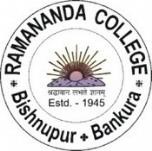 RAMANANDA COLLEGE                                     Bishnupur, Bankura  Routine for Even Semester Final (Practical) Examination 2021                                          Department: ZoologySd/Dr. Nilanjana ChatterjeeHead of the Department of Zoology,Ramananda College, Bishnupur, BankuraNote: For further details you may contact the respective FacultiesP.P= Dr. Paresh Pal; N.C=Dr. Nilanjana Chatterjee; P.K.S= Prof. Prakash. K. Santra; A.B= Prof. Anindita Bar; M.M= Prof. Madhumita MandiDateCourse TitleCourse CodeCourse IDExam TimeUploading Time Respective Faculty27.07.2021Cell Biology22622UG/ZOOH/202/C-411.00 am-            12.00 noon12.00 noon-                        1.00 pmDr. N.C29.07.2021Aquatic Biology 22614UG/ZOO/203/GE-211.00 am-            12.00 noon12.00 noon-                       1.00 pmProf. A.B29.07.2021Non- Chordates 22621UG/ZOOH/201/C-32.00 pm-                3.00 pm3.00 pm-                            4.00 pmProf. M.M29.07.2021Comparative Anatomy & Developmental Biology UGP/S.C/201/C-1B2.00 pm-                3.00 pm3.00 pm-                            4.00 pmProf. M.M26.07.2021Immunology42623UG/ZOOH/403/C-1011.00 am-             12.00 noon12.00 noon-                      1.00 pmDr. N.C30.07.2021Insect Vector & Diseases42624UG/ZOO/404/GE-411.00 am-            12.00 noon12.00 noon-                       1.00 pmProf. M.M30.07.2021Animal Physiology: Life Sustaining System42622UG/ZOOH/402/C-911.00 am-             12.00 noon12.00 noon-                       1.00 pmProf. P.K.S28.07.2021Comparative Anatomy of Vertebrates42621UG/ZOOH/401/C-82.00 pm-               3.00 pm3.00 pm-                            4.00 pmDr. P.P30.07.2021Genetics & Evolutionary Biology UGP/S.C/401/C-1D2.00 pm-               3.00 pm3.00 pm-                             4.00 pmProf. A.B27.07.2021Developmental Biology 62621UG/ZOOH/601/C-1311.00 am-12.00 noon12.00 noon-                      1.00 pmDr. N.C28.07.2021Evolutionary Biology 62622UG/ZOOH/602/C-1411.00 am-12.00 noon12.00 noon-                       1.00 pmProf. A.B29.07.2021Endocrinology62624UG/ZOOH/604/DSE-411.00 am-12.00 noon12.00 noon-                       1.00 pmProf. P.K.S31.07.2021Fish & Fisheries 62623UG/ZOOH/603/DSE-32.00 pm-               3.00 pm3.00 pm-                            4.00 pmDr. P.P31.07.2021Biochemistry 62628UGP/S.C/601/DSE-1B2.00 pm-               3.00 pm3.00 pm-                             4.00 pmProf. A.B